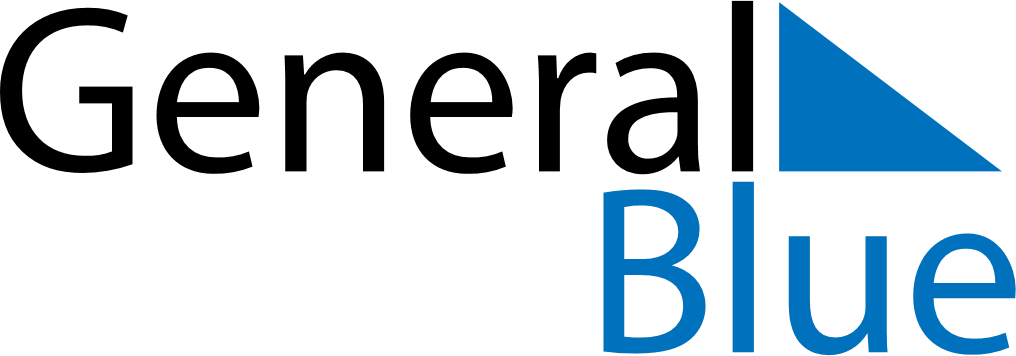 August 2018August 2018August 2018SloveniaSloveniaMondayTuesdayWednesdayThursdayFridaySaturdaySunday12345678910111213141516171819AssumptionUnification of Prekmurje Slovenes with the Mother Nation202122232425262728293031